ПРОТОКОЛ  №17від  05.10.2021 р. м. МиколаївЗасідання постійної комісіїміської ради з питань охорониздоров’я, соціального захисту населення,освіти, культури, туризму, молоді та спортуПрисутні депутати Миколаївської міської ради Миколаївського району Миколаївської області VIII скликання:Голова комісії:  Г. НордСекретар комісії: О. КузьмінаЧлени комісії: М. Карцев, О. Мєдвєдєв, З. Моторна, Р. МоскаленкоВідсутні члени комісії: С. Мартиросов, М. ГрачоваЗапрошені та присутні: Г. Личко, начальник управління освіти Миколаївської міської ради; Ю. Кравченко, начальник служби у справах дітей Миколаївської міської ради; В. Алєксєєв, в.о. директора департаменту енергетики, енергозбереження та запровадження інноваційних технологій Миколаївської міської ради; Д. Лазарєв, заступник міського голови; Д. Іванов, депутат Миколаївської міської ради VIII скликання, голова постійної комісії з питань житлово-комунального господарства, комунальної власності, благоустрою міста, промисловості,   транспорту, енергозбереження, зв’язку, інформаційних технологій та діджиталізації; О. Розумний, депутат Миколаївської міської ради VIII скликання, О. Малікін, помічник депутата Миколаївської міської ради VIII скликання                      Р. Москаленко; К. Балащук, заступник начальника відділу контролю за будівництвом та енергетичного нагляду управління капітального будівництва Миколаївської міської ради; В. Заяць, директор ЗОШ І-ІІІ ступенів №1 ім. О. Ольжича; В. Овчаренко, директор загальноосвітньої школи І-ІІІ ступенів №4; Д. Зінченко, директор загальноосвітньої школи І-ІІІ ступенів №3; О. Копійка, директор загальноосвітньої школи І-ІІІ ступенів №15; А. Піляєва, директор загальноосвітньої школи І-ІІІ ступенів №25; О. Звоник, директор загальноосвітньої школи І-ІІІ ступенів №54;  Є. Масюта, директор загальноосвітньої школи І-ІІІ ступенів №51;  О. Карпенко, директор загальноосвітньої школи І-ІІІ ступенів №42; Л. Грицюк, директор загальноосвітньої школи І-ІІІ ступенів №29; А. Піляй, директор загальноосвітньої школи І-ІІІ ступенів №23; представники преси та телебачення.ПОРЯДОК ДЕННИЙ1. Інформація начальника служби у справах дітей Ю. Кравченко за вих. №37397/25.01-18/21-2 від 14.09.2021 про хід виконання програми оздоровлення та відпочинку дітей на 2019-2021 роки протягом літнього відпочинкогового сезону 2021 року.Для обговорення питання запрошено:Ю. Кравченко, начальник служби у справах дітей Миколаївської міської ради2. Розгляд проєкту рішення Миколаївської міської ради «Про створення закладу дошкільної освіти (ясла-садок) № 126 Миколаївської міської ради Миколаївської області», s-no-012.Примітка: відповідно до листа управління апарату  Миколаївської міської ради за вх. №3952 від 21.09.2021.Для обговорення питання запрошено:Г. Личко, начальник управління освіти Миколаївської міської ради3. Обговорення стану будівель шкільної і дошкільної освіти та пропозиції щодо їх відновлення.Для обговорення питання запрошено:Г. Личко, начальник управління освіти Миколаївської міської ради;В. Алєксєєв, в.о. директора департаменту енергетики, енергозбереження та запровадження інноваційних технологій Миколаївської міської ради;О. Поздняков, начальник управління капітального будівництва Миколаївської міської ради. РОЗГЛЯНУЛИ:1. Інформація начальника служби у справах дітей Ю. Кравченко за вих. №37397/25.01-18/21-2 від 14.09.2021 про хід виконання програми оздоровлення та відпочинку дітей на 2019-2021 роки протягом літнього відпочинкогового сезону 2021 року.Слухали: Ю. Кравченко, яка зазначила що програмою оздоровлення та відпочинку дітей у 2021 було передбачено фінансування у сумі 13 511 980 грн. на забезпечення відпочинком дітей пільгових категорій, що дало можливість забезпечити відпочинком  1592 осіб та за рахунок економії було оздоровлено ще 25 дітей. Зазначила, що на даний момент  розробляється  програма на наступні три роки та виникає питання щодо можливості введення співфінансування з боку батьків, наприклад, для категорії обдарованих дітей.Г. Норд, яка зазначила, що обговорювалось питання щодо створення на базі                  КП ММР «ПДЗОВ «Дельфін» групи для осіб з обмеженими можливостями (в рамках обговорення бюджетних запитів, що не увійшли в бюджет 2021 року).Ю. Кравченко, яка зазначила, що батьки, діти яких мають інвалідність, звертаються через департамент праці та надання соціальних послуг Миколаївської міської ради та їм надається можливість обрати санаторій та укласти з ним трьохсторонній договір для подальшого оздоровлення та проходження курсу реабілітації у даному закладі. Г. Норд, яка зазначила, що на початку року при плануванні бюджету, ставилося завдання, щоб на базі КП ММР «ПДЗОВ «Дельфін», створити помічників дитини, які б дозволили дітям з обмеженими можливостями знаходитися в дитячих таборах. Ю. Кравченко, яка надала інформацію з даного приводу, проінформувала, що три дитини відпочивало в КП ММР «ПДЗОВ «Дельфін», однак саме ці проєкти, які були раніше як пілотні, продовжують працювати, але не лише в рамках надання послуг тьютора, та в рамках комунального підприємства дані заходи не є можливими, адже не передбачено бюджетом. Зазначила, що дані послуги надавалися, за згодою організацій,  та такі організації намагалися залучити, однак, наразі вони в даному форматі не працюють. Г. Норд, запропонувала інформацію прийняти до відома та рекомендувати заступнику міського голови А. Петрову надати інформацію  чому  не надавалися послуги з оздоровлення дітей з особливими потребами, які потребують тьютора та які заходи необхідно вжити, щоб у наступному році такі послуги надавалися.Примітка: в обговоренні приймали участь члени постійної комісії. Висновок постійної комісії:1. Інформацію про хід виконання програми оздоровлення та відпочинку дітей на 2019-2021 роки протягом літнього відпочинкогового сезону 2021 року прийняти до відома та рекомендувати заступнику міського голови А. Петрову надати інформацію  чому  не надавалися послуги з оздоровлення дітей з особливими потребами, які потребують тьютора та які заходи необхідно вжити, щоб у наступному році такі послуги надавалися. Голосували: «за» - 5; «проти» - 0 ; «утрималися» - 0.Примітка: О. Мєдвєдєв під час обговорення питання та голосування був відсутній. 2. Розгляд проєкту рішення Миколаївської міської ради «Про створення закладу дошкільної освіти (ясла-садок) № 126 Миколаївської міської ради Миколаївської області», s-no-012.Примітка: відповідно до листа управління апарату  Миколаївської міської ради за вх. №3952 від 21.09.2021.Слухали: Г. Личко, яка зазначила, що підготовка даного проєкту рішення обумовлена тим, що Державне  підприємство «Науково-виробничий комплекс газотурбобудування «Зоря» - «Машпроект» має наміри передати заклад дошкільної освіти № 126, однак на сьогоднішній день  даний заклад є відокремленим структурним підрозділом Державного підприємства  «Науково-виробничий комплекс газотурбобудування «Зоря» - «Машпроект», що унеможливлює його передачу в комунальну власність як самостійної юридичної особи, тому для фінансування його з місцевого бюджету необхідно створити саму юридичну особу, що пропонується зазначеним проектом рішення. Висновок постійної комісії:1. Підтримати проєкт рішення Миколаївської міської ради «Про створення закладу дошкільної освіти (ясла-садок) № 126 Миколаївської міської ради Миколаївської області», s-no-012Голосували: «за» - 6; «проти» - 0 ; «утрималися» - 0.3. Обговорення стану будівель шкільної і дошкільної освіти та пропозиції щодо їх відновлення.Слухали: Г. Норд, яка зазначила щодо проблематики стану будівель шкільної освіти та значної суми кошторисної вартості. Запропонувала відмовлятися від капітальних ремонтів та дороговартісних проєктів, не замоляти нові проєкти та виконувати першочергово саме ті роботи, які потребує навчальний заклад. 	Д. Іванова, що у всіх закладах освіти, є проблеми, які потребують нагального вирішення, адже становлять небезпеку перебування у закладах, та їх можливо вирішити шляхом проведення  звичайних ремонтів не потребуючи значного фінансування, однак виконуються роботи, які є менш важливими та, відповідно до кошторисної документації,  дороговартісними.Зауважив, що станом на сьогоднішній час, більшість проєктів потребують перерахування. Зазначив, що вважає за доцільне не розробляти проєкти по термосонації, а колегіально прийняти рішення щодо даного питання (узгодити матеріали, технологію, визначити ціну за кв.м. тощо).З. Моторну та Г. Норд, які зазначили, що на засіданні постійної комісії обговорювалася можливість переходу від капітальних ремонтів на поточні та були надані відповідні висновки, відповідь відносно яких на розгляд постійної комісії  ще не надходила.   	О. Мєдвєдєва, який рекомендував надати управлінню освіти Миколаївської міської ради розрахунки щодо вартості, яку заклад сплачував до проведення  робіт по термосонації та після. Заборонити директорам шкіл, або департаментам/управління без дозволу постійної комісії проводити тендера на проєкти. 	Г. Личко, яка зауважила, управління освіти не розпочинає нових капітальних ремонтів, виготовлення проектно-кошторисних документацій на капітальні ремонти, реконструкцію чи будівництво та залишені лише ті заклади, по яким роботи були розпочаті в попередні роки. Г. Норд, яка зазначила, що роботи по термосанації виконані в повному обсязі лише в ЗОШ №60.Г. Личко, яка зазначила, що у зв’язку з аварійністю, завершений капітальний ремонт ще в ЗОШ №36.О. Мєдвєдєва, який запропонував рекомендувати управлінню освіти Миколаївської міської ради  надати розрахунки ефективності термосанації,  по  ЗОШ №60, а саме суми які заклад сплачував до проведення  робіт по термосонації та після.О. Розумного, який зазначив, що погоджується з думкою Д. Іванова, що якщо виділяються кошти на певний заклад освіти, то необхідно погоджувати перелік та першочерговість робіт з директорами шкіл.К. Балащука, який зазначив, що управління капітального будівництва з 2017 року відповідно до розпорядження міського голови та розпорядження управління комунального майна приймає на баланс усі проекти будівництва, які були запроектовані головними розпорядниками. При формуванні бюджету міста, управління капітального будівництва направляє листи головним розпорядникам бюджетних коштів  для отримання пропозицій  по порядку  пріоритетності по об’єктам які їм підпорядковуються, для формування проєкту бюджету. Після даний перелік надається на розгляд депутатам Миколаївської міської ради, які формують перелік об’єктів. Г. Норд, яка запитала у заступника начальника відділу контролю за будівництвом та енергетичного нагляду управління капітального будівництва Миколаївської міської ради К. Балащука, що необхідно зробити, щоб проводити поточні ремонти. К. Балащука, який надав відповідь на поставлене запитання, зазначивши, що по-перше необхідно внести зміни в положення про управління капітальне будівництво та повідомив, що роботи вже проводяться.Г. Норд,  запропонувала рекомендувати управлінню капітального будівництва Миколаївської міської ради, у термін до 19.10.2021, надати на розгляд постійної комісії узгоджений з юридичним департаментом Миколаївської міської ради проєкт положення про управління капітального будівництва Миколаївської міської ради, в якому буде передбачена можливість проводити поточні ремонти, проводити оцінку об’єктів і розробляти кошторисно-проєктну документацію.Висновок постійної комісії:1. Рекомендувати управлінню капітального будівництва Миколаївської міської ради, у термін до 19.10.2021, надати на розгляд постійної комісії узгоджений з юридичним департаментом Миколаївської міської ради проєкт положення про управління капітального будівництва Миколаївської міської ради, в якому буде передбачена можливість проводити поточні ремонти, проводити оцінку об’єктів і розробляти кошторисно-проєктну документацію. Голосували: «за» - 6; «проти» - 0 ; «утрималися» - 0. 2. Рекомендувати управлінню освіти Миколаївської міської ради зробити та надати на розгляд постійної комісії аналіз по ЗОШ №60 щодо поточних платежів за комунальні витрати пов’язані з термосанацією, термоізоляцією  до реконструкції і після.Голосували: «за» - 6; «проти» - 0 ; «утрималися» - 0. 3.1 Загальноосвітня школа І-ІІІ ступенів №1 ім. О. ОльжичаВ. Заяць, який озвучив, щодо проблем наявних у закладі, зазначив, що першочергова проблема яку необхідно вирішити – заміна вікон,адже вони випадають, а також проблеми з дахом. Проінформував щодо проєкт на капітальний ремонт будівлі з термосанацією, заміною вентиляції, заміною систем опалення та ремонт даху. Г. Норд, яка зазначила, що відповідно до проєкту розробленого по закладу кошторисна вартість робіт складає 92 713 396,00 грн. Запитала у директора закладу скільки вікон вже замінено та скільки необхідно змінити, та були замінені за рахунок батьківських коштів чи з міського бюджету. Запитала, що з системою опалення та чи потребує вона заміни. В. Заяць, відповів, що надасть запитувану інформацію щодо вікон, та зазначив, що вікна, які були замінені за батьківський рахунок, поганої якості. Проінформував щодо ситуації з водопостачанням та опаленням, зазначивши, що труба відповідальна за центральне водопостачання постійно прориває, за рахунок меценатів були знайдені кошти на її заміну, а з опаленням ситуація значно гірша, оскільки труби вже не придатної якості. Зазначив, що у зв’язку з тим, що не правильно зроблений дах не функціонує система вентиляції. Г. Норд, яка запропонувала рекомендувати управлінню капітального будівництва провести по всім школам обстеження чи допустимі для закладів освіти, відповідно до державних та галузевих будівельних норм, вікна, які замінені до 2018 року не за рахунок бюджетних коштів.  К. Балащука, який зазначив, що на сьогоднішній день жодна будівля не відповідає сучасним державним та галузевим будівельним нормам.О. Мєдвєдєва, який запропонував рекомендувати директору закладу принести з проєкту виписки щодо першочерговості.  Г. Личко, яка зазначила, що кожного року складається бюджетний запит, зазначила, що проєкти ремонтних робіт знаходяться у замовників.Г. Норд, зазначила, що є проєкт на який витрачено кошти, оголошений тендер та визначені переможці, та є можливість за 8 000,00 тис. грн. замінити вікна. Запропонувала перекинути дані кошти на поточні видатки, провести по спрощеній процедурі тендер на заміну вікон та до кінця року замінити вікна, але за меншу вартість, а кошти, що залишаться, витратити на інші потреби закладу. Підсумувала: доручити департаменту енергетики, енергозбереження та запровадження інноваційних технологій Миколаївської міської ради розглянути можливості проведення ремонтних робіт не за даним проектом, а поточним ремонтом з метою виконання більшої кількості робіт на виділені кошти та надати на чергове засідання постійної комісії свої  пропозиції. Тобто розбити  8 000, 00 тис. грн. на поточні роботи, які необхідні  закладу в першу чергу.  Висновок постійної комісії:1. Рекомендувати департаменту енергетики, енергозбереження та запровадження інноваційних технологій Миколаївської міської ради розглянути можливості проведення ремонтних робіт у загальносвітній школі І-ІІІ ступенів №1 ім. О. Ольжича не за наявним проєктом, а поточним ремонтом, з метою виконання більшої кількості робіт на виділені кошти та надати на чергове засідання постійної комісії свої  пропозиції.Голосували: «за» - 6; «проти» - 0 ; «утрималися» - 0. 3.2. Загальноосвітня школа І-ІІІ ступенів №4 Г. Норд, яка зазначила, що у ЗОШ №4 проєкт реконструкції з термосонацією будівлі вартістю 13 806 450, 00 грн. В. Овчаренко, зазначив, що роботи не розпочиналася. Проінформував, що першочерговою та значною проблемою є руйнація фасаду будівлі, виконуюьбся роботи  по перенесенню котельні. К. Балащука, який доповів щодо ситуації з будівництвом нової котельні, зазначивши, що всі роботи майже виконані, однак її не вводять ще в експлуатацію та запуск нової котельні заплановий на завершення опалювального сезону в наступному році.   Г. Норд, яка підсумувала, що фактично заклад потребує ремонт  фасаду, відмотки, вхідні двері та ремонт санітарного вузла. М. Карцева, який зазначив, що є підрядник, який закріплений за даним  проєктом та договір, однак він не фінансувався, роботи не виконувалися та строк дії завершується у грудні поточного року.Запропонував рекомендувати департаменту енергетики, енергозбереження та запровадження інноваційних технологій Миколаївської міської ради на основі проєкту, вирахувати суму, актуальну на сьогоднішній день, яка необхідна для заміни фасаду та проводки.Г. Норд, запропонувала рекомендувати управлінню освіти Миколаївської міської ради надати пропозиції щодо ремонту аварійного фасаду, без утеплення та зробити відмостку. Висновок постійної комісії:1. Рекомендувати департаменту енергетики, енергозбереження та запровадження інноваційних технологій Миколаївської міської ради та управлінню освіти Миколаївської міської ради надати пропозиції щодо здійснення поточного ремонту фасаду будівлі загальноосвітньої школи №4, без утеплення та зробити відмостку.Голосували: «за» - 6; «проти» - 0 ; «утрималися» - 0.3.3.Загальноосвітня школа І-ІІІ ступенів №3Д. Зінченко, яка проінформувала, щодо проблем наявних у навчальному закладі, зазначила, що у зв’язку з тим, що по мірі можливостей, самостійно, підтримують порядок, ситуація не критична, однак небезпеку становить шкільне подвір’я, роботи по якому були розпочаті, однак не завершені та питання безпеки у санітарних вузлах. Г. Норд, яка зазначила що існує проблема з проводкою,  озвучила інформацію щодо робіт по даній школі, надану департаментом енергетики, енергозбереження та запровадження інноваційних технологій Миколаївської міської ради (лист від 17.09.2021 за вих.№38090) наданого на виконання висновку постійної комісії від 14.09.2021.Д. Зінченко, яка зазначила, що двері не були зроблені та запитала на які роботи виділялися кошти у минулих роках Г. Норд, яка у зв’язку з відсутністю департаменту енергетики, енергозбереження та запровадження інноваційних технологій Миколаївської міської ради, відповідно до їхнього листа, запропонувала рекомендувати, надати пояснення які двері були замінені в ЗОШ №3 та надати пояснення, які роботи були виконані  за рахунок фінансування, яке виділялося у 2019 та 2020 роках. Запропонувала управлінню освіти Миколаївської міської ради надати інформацію, як можливо вирішити питання з проводкою, що становить небезпеку. Зазначила, що ремонтні роботи по подвір’ю необхідно закласти на наступний рік.  Г. Личко, яка зазначила, що проектом передбачена проводка, тому замовник, який розпочинав дані роботи повинен їх завершити. Проінформувала, що проблема з подвір’ям існує та після завершення ремонтних робіт у будівлі переходити до робіт у подвір’ї.  З. Моторна, яка зазначила, що департамент енергетики, енергозбереження та запровадження інноваційних технологій Миколаївської міської ради повинен завершити виконані роботи. Висновок постійної комісії:1. Департаменту енергетики, енергозбереження та запровадження інноваційних технологій Миколаївської міської ради надати інформацію,  які двері були замінені у  загальноосвітній школі №3, відповідно до наданого ними листа (від 17.09.2021 за вих.№38090).2. Департаменту енергетики, енергозбереження та запровадження інноваційних технологій Миколаївської міської ради надати інформацію, які роботи були виконані  за рахунок лімітних призначень, виділених на загальноосвітню школу №3 у 2019 та 2020 роках.Голосували: «за» - 6; «проти» - 0 ; «утрималися» - 0. 3.4. Загальноосвітня школа І-ІІІ ступенів №15О. Копійку, яка зазначила, що капітальний ремонт розпочато ще в  2019 році, проінформувала щодо виконаних робіт по закладу, зазначила, що у закладі два закритих поверхи, у зв’язку з тим, що замінено перекриття між підвалом і першим поверхом, першим поверхом та другим, другий поверх не можливо експлуатувати, адже необхідно міняти перекриття, а на першому поверсі залишилися лише оздоблювальні роботи, у закладі один санвузол. Г. Норд, яка запитала у заступника начальника відділу контролю за будівництвом та енергетичного нагляду управління капітального будівництва Миколаївської міської ради К. Балащука, що треба зробити щоб доробити перекриття і зробити внутрішній ремонт та ввести в експлуатацію другий та третій поверхи, не зачіпаючи фасад. Запропонувала скоригувати  проєкт, оптимізувавши його, залишивши та виконавши, ті роботи в яких заклад має першочергову потребує.Висновок постійної комісії:1. Управлінню капітального будівництва Миколаївської міської ради розглянути можливість перегляду проєкту капітального ремонту будівлі ЗОШ №15 з метою зменшення витрат для завершення тих робіт, в яких заклад має першочергову потребу та надати інформацію на чергове засідання постійної комісії.Голосували: «за» - 6; «проти» - 0 ; «утрималися» - 0. 3.5. Загальноосвітні школи І-ІІІ ступенів №12,  №44, №48, №46, №45,  Миколаївська гімназія №2.Г. Норд, яка зазначила, що  капітальний ремонт майданчику ЗОШ №12, реконструкція спортивного майданчику ЗОШ №44 планується завершити у поточному році.  Г. Личко, яка проінформувала, що ЗОШ № 48 та ЗОШ № 46 не запрошували, повідомила, що по ЗОШ № 46 на кінець жовтня початок листопада завершується встановлення огорожі і проєкт по данаму закладу буде закритий. О. Целищева,  який доповів, що роботи по загальноосвітній школі І-ІІІ ступенів №45 ведуться та звернувся з проханням при формуванні бюджету на 2022 рік виділити кошти для завершення робіт. К. Балащука, який зазначив, що проєкт по реставрації Миколаївської гімназії №2 було виконано ще у 2018 році, на сьогоднішній день, відповідно до листа голови Миколаївської ОДА В. Кіма, розглядається можливість включення даного об’єкту до проєкту «Великої Реставрації»,  однак необхідно відкоригувати проєкт, тому зараз наразі проводяться роботи щодо винайдення фінансування на коригування проєкту для його направлення на співфінансування з державним бюджетом. Г. Норд, звернулася до заступника начальника відділу контролю за будівництвом та енергетичного нагляду управління капітального будівництва Миколаївської міської ради К. Балащука з проханням інформувати щодо озвучених робіт, що проводяться.3.6. Загальноосвітня школа І-ІІІ ступенів №25  А. Піляєва, яка проінформувала щодо робіт що проводилися у закладі, зазначила, що роботи виконані якісно. Повідомила, що нагальною потребою є пожежна сигналізація, також є проблеми з підлогою, а саме деформоване паркетне покриття на другому та третьому поверсі. Також заплановані огорожа, стадіон, футбольне поле і покриття пришкільної території. Г. Личко, яка звернулася з проханням на наступний рік підтримати виділення коштів, у сумі 10 702.66 тис. грн., на завершення ремонту будівлі. Також необхідно зробити туалет для маломобільних верств населення.Г. Норд, запропонувала спільно з представником управління капітального будівництва та управління освіти виїхати до загальноосвітньої школи І-ІІІ ступенів №25 та на об’єкті переглянути наявний проєкт та можливості його коригування.  Висновок постійної комісії:1. Спільно з представниками від управління капітального будівництва Миколаївської міської ради та управління освіти Миколаївської міської ради провести 12.10.2021 орієнтовно в 15:00 виїзне засідання до загальноосвітньої школи І-ІІІ ступенів №25.Примітка: висновок на голосування не ставився. 3.7. Загальноосвітня школа І-ІІІ ступенів №54О. Звоника, який проінформував, що першочерговою проблемою є встановлення автоматичної пожежної сигналізації обробка дерев’яних конструкцій, ремонт трьох  та відновлення трьох санітарних вузлів, відновлення напільного покриття в класах, ремонт систем водопостачання, каналізації та опалення.Г. Личко, яка проінформувала,що заклад потребує заміни батарей, необхідно влаштувати електричний підйомник для МГН перед зовнішнім головним входом та в середині будинку для забезпечення вільного доступу для кожного з двох поверхів, ремонт окремих існуючих груп санвузлів з влаштуванням окремих санвузлів для МГН з влаштуванням окремої гілки централізованого гарячого водопостачання від теплового пункту ЗОШ. Зазначила, що дані роботи передбачені проектом та потребують 27 446,41 тис. грн.Г. Норд, яка зазначила, що в Корабельному районі буде лише даний заклад в якому  будуть з наступного року навчатися  діти з числа МНГ (на візках).Запропонувала, управлінню освіти  Миколаївської міської ради надати пропозиції, щодо зменшення суми,  передбаченої проєктом, та надавати пріоритетність саме даній школі, у зв’язку з необхідністю у наступному навчальному році створити умови для МНГ. Висновок постійної комісії:1. Управлінню освіти  Миколаївської міської ради надати пропозиції, щодо зменшення суми,  передбаченої проєктом, на фінансування загальноосвітньої школи І-ІІІ ступенів №54 та надавати пріоритетність саме даному закладу, у зв’язку з необхідністю у наступному навчальному році створити умови для МНГ. Примітка: висновок на голосування не ставився. 3.8. Загальноосвітня школа І-ІІІ ступенів №51Є. Масюту, який зазначив, що капітальний ремонт розпочато в серпні минулого року, оскільки у закладі дві будівлі, роботи були розпочаті у маленькій, у зв’язку з незначним фінансуванням. Зазначив, що є необхідність прибрати платани, що посаджені метр від фундаменту та укріпити фундамент, а потім проводити процедуру стягування. Г. Норд, яка запитала у заступника начальника відділу контролю за будівництвом та енергетичного нагляду управління капітального будівництва Миколаївської міської ради К. Балащука, чи відомо що проходив тендер посольства США, саме по будівлі молодших класів і прилеглій території до цієї будівлі та у зв’язку з тим, що розпочалися роботи у маленькій будівлі, кошти міжнародного договору були втрачені та в якому стані на сьогоднішній день дана будівлі, стосовно використання грантових коштів в умовах відсутності коштів місцевого бюджету.К. Балащука, зазначив, що управлінню не було відомо про даний тендер. Повідомив, що наразі підрядна організація завершує роботи, розпочаті в молодших класах, після проводиться коригування проєкту і передається на гранд. Повідомив, що закриття авансу планується у середині жовтня. Повідомив, що проєкт по великій будівлі також потребує коригування, необхідно зробити підсилення, стягування стін, зазначив, що на першочергові роботи необхідно, станом на 2019 рік, 23982, 799 тис. грн.М. Карцева, який зазначив, що серед першочергових  завдань,  необхідно здійснити підсилення,  вартість якого, відповідно до наданої таблиці - 3023, 149 тис. грн.Г. Норд, яка звернулася до начальника управління освіти Г.Личко, з проханням нагадати,  що планувалося  виділення грантових коштів на спортивний майданчик, що можливо зробити додатковим лотом. Запитала, чи можуть зараз у даному закладі навчатися діти у зв’язку з тим що є тріщини. Г. Личко та К. Балащука, які  надала відповідь на поставлене запитанняГ. Норд, запропонувала від управління освіти та директора школи звернутися до адміністрації Центрального району та департаменту житлово- комунального господарства, щоб вони вирвали дерева, що підривають фундамент та загорнули ями. Відносно інших робіт, запропонувала переглянути проєкт в бік зменшення та оптимізації і в першу чергу виконати роботи щодо підсилення фундаменту.Висновок постійної комісії:1. Рекомендувати управлінню освіти Миколаївської міської ради та директору школи №51 звернутися до адміністрації Центрального району та департаменту житлово-комунального господарства Миколаївської міської з метою вирішення проблеми з деревами (вирвати) біля загальноосвітньої школи І-ІІІ ступенів №51, що підривають фундамент та виконати супровідні роботи (загорнути ями).  Управлінню капітального будівництва Миколаївської міської ради переглянути проєкт по даному  закладу в бік зменшення і оптимізації, таким чином, щоб закладені кошти на реалізацію завершили роботи по даному закладу.  Голосували: «за» - 6; «проти» - 0 ; «утрималися» - 0. 3.9. Загальноосвітня школа І-ІІІ ступенів №42О. Карпенко, яка зазначила, що роботи з теплосанації та капітальний ремонт будівлі з проведенням заходів енергозбереження і енергоефективності будівлі розпочалися у 2019 році. Зазначила, що виникають питання до якості робіт, а саме, неякісно встановлені вікна (272 замінено, а 7 – ні), з відкосами, в яких відкручуються та відпадають шурупи, не закріплене знизу підвіконня, яке постійно ламається, великі віконні стекла, що встановлені у коридорах, з дефектами та по ним пішли тріщини, вікна не закріплені та з зовні задуті піною в якій завелися оси, не встановлені відливи, не відрегульовані вікна, холодні санвузли, з системою опалення (проривають труби), не закріплена гідроізоляція  та інші.   В. Алєксєєва, який зазначив, що була створена робоча комісія з розгляду питань щодо усунення недоліків у даній школі, зазначив, що для вирішення проблеми є три варіанта: консервація об’єкта; зробити гідроізоляцію віконних відкосів; передбачити  виділення бюджетних коштів в поточному році для продовження робіт по даному об’єкту. На момент  перевірки технаглядом,  роботи були завершені. Зазначив, що на постійній комісії  з питань економічної і інвестиційної     політики, планування, бюджету,  фінансів та соціально-економічного      розвитку, підприємництва, наповнення   бюджету та використання бюджетних коштів  розглядалася можливість щодо фінансування робіт та на чергове засідання даної комісії планується надати конкретні пропозиції щодо вирішення питання. Зазначив, що інформація по даному закладу буде надана на розгляд постійної комісії. Повідомив, що є програма по переселенцям, яка включає і школи, однак критерієм для включення до цієї програми є вартість робіт, яка відповідно до проєкту, має складати мінімум 50 млн. грн. та експертиза  2020 року. Г. Норд, яка звернулася до в.о. директора департаменту енергетики, енергозбереження та запровадження інноваційних технологій Миколаївської міської ради В. Алєксєєва з проханням надати список об’єктів які подавалися відповідно до даної програми Узагальнила проблеми озвучені директором закладу, а саме, незадовільна якість виконаних робіт, віконні стекла з тріщинами, незакріплені підвіконня, холодня вбиральня, неякісно незроблені відкоси, не закріплена гідроізоляція, не відрегульовані вікна, не замінено 7 вікон та запитала у в.о. директора департаменту енергетики, енергозбереження та запровадження інноваційних технологій Миколаївської міської ради В. Алєксєєва у  чи ввійшли дані роботи в комісійний акт, скільки з робіт виконано, однак не якісно,  та сплачено. В. Алєксєєва, який надав відповідь на поставлене запитання, повідомив, що проектом не передбачена заміна 7 вікон.Г. Норд,  яка запропонувала департаменту енергетики, енергозбереження та запровадження інноваційних технологій Миколаївської міської ради надати інформацію чи розглядаються озвучені проблеми  в робочій комісії з розгляду питань щодо усунення недоліків по загальноосвітній школі І-ІІІ ступенів №42 та які прийняті рішення. Проінформувати, чому розробленим проєктом не передбачено заміну 7 вікон  та чи застосовуються якісь заходи (відповідальність) до проєктанта та осіб відповідальних за проведення експертизи, у разі неякісної розробки проєкту.О. Мєвєдєва, запропонував інформацію отриману від департаменту енергетики, енергозбереження та запровадження інноваційних технологій Миколаївської міської щодо робіт по ЗОШ №42 направити до  департаменту внутрішнього фінансового контролю, нагляду та протидії корупції. Висновок постійної комісії:1. Департаменту енергетики, енергозбереження та запровадження інноваційних технологій Миколаївської міської ради надати інформацію чи розглядаються озвучені проблеми  в робочій комісії з розгляду питань щодо усунення недоліків по загальноосвітній школі І-ІІІ ступенів №42 та які прийняті рішення.2. Департаменту енергетики, енергозбереження та запровадження інноваційних технологій Миколаївської міської ради надати інформацію чому в загальноосвітній школі І-ІІІ ступенів №42 не передбачено проєктом заміна 7 вікон та чи наявні заходи, відповідно до яких, проєктант та особи відповідальні за проведеня експертизи, несуть відповідальність у разі неякісної розробки проєкту.    3. Департаменту внутрішнього фінансового контролю, нагляду та протидії корупції перевірити, в межах повноважень, якість виконаних та оплачених робіт, проєкту, експертизи  по ЗОШ №42 (на основі інформації яку надасть департаменту енергетики, енергозбереження та запровадження інноваційних технологій Миколаївської міської ради).Голосували: «за» - 6; «проти» - 0 ; «утрималися» - 0.3.10. Загальноосвітня школа І-ІІІ ступенів №29Л. Грицюк, яка проінформувала щодо потреб закладу, недороблені відмостки навколо закладу, зробити фасад без утеплення, постійно протікають батареї,  повідомила, що завдяки управлінню освіти, яка надали будівельні матеріали, спільно доробляли роботи після підрядника ТОВ «Голденбург». Зазначила, що є проблеми з повˈязнані з пожежною системою. Проінформувала про незадовільний стан подвір’я, запитала чи передбачається проектом облаштування прилеглої території.Г. Личко, проінформувала з ситуацією з котельнею.Г. Норд, яка запропонувала спільно з представниками департаменту енергетики, енергозбереження та запровадження інноваційних технологій Миколаївської міської ради та управління освіти Миколаївської міської ради провести, 13.10. 2021 орієнтовно в 12:00  провести виїзне засідання до загальноосвітньої школи І-ІІІ ступенів №29. Департаменту енергетики, енергозбереження та запровадження інноваційних технологій Миколаївської міської ради взяти проєкт, та окремо зробити з нього витяг з видами робіт та їхньою кошторисною вартістю. Запропонувала директору, скласти детальний перелік недоліків, зауважень, який направити на електронну адресу департаменту енергетики, енергозбереження та запровадження інноваційних технологій Миколаївської міської ради.Висновок постійної комісії:1. Спільно з представниками департаменту енергетики, енергозбереження та запровадження інноваційних технологій Миколаївської міської ради та управління освіти Миколаївської міської ради провести, 12.10.2021 в 12:00  виїзне засідання до загальноосвітньої школи І-ІІІ ступенів №29. Департаменту енергетики, енергозбереження та запровадження інноваційних технологій Миколаївської міської ради взяти проєкт, та окремо зробити з нього витяг з видами робіт та їхньою кошторисною вартістю. Примітка: висновок на голосування не ставився.3.11. Загальноосвітня школа І-ІІІ ступенів №23А. Піляй, яка проінформувала щодо проблем у закладі, повідомила що зроблена лише спортивна зала, вийшла  з ладу опалювальна система, у зв’язку з тим що роботи по теплосанації не були завершені, почалася руйнація, застаріла комунікація. Д. Дазарєва, який зазначив, що в першу чергу планується вирішити питання з котельнею, при наявності фінансування питання будуть виконуватися інші роботи.  Г. Норд, яка звернулася до департаменту енергетики, енергозбереження та запровадження інноваційних технологій Миколаївської міської ради, протягом двох тижнів, надати список робіт по даному закладу, в-першу чергу, вказавши, що треба зробити, щоб не допускати руйнації вже виконаних робіт. Висновок постійної комісії:1. Департаменту енергетики, енергозбереження та запровадження інноваційних технологій Миколаївської міської ради, протягом двох тижнів, надати  список робіт, які необхідно виконати по  загальноосвітній школі І-ІІІ ступенів №23 в-першу чергу, вказавши, що треба зробити, щоб не допускати руйнації вже виконаних робіт. Примітка: висновок на голосування не ставився. Голова постійної комісії                                           Ганна НОРДСекретар постійної комісії                                        Олена КУЗЬМІНА 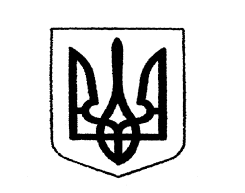 Миколаївська міська рада   Постійна  комісія з питань охорони здоровˈя,    соціального захисту населення, освіти,    культури, туризму, молоді та спорту 